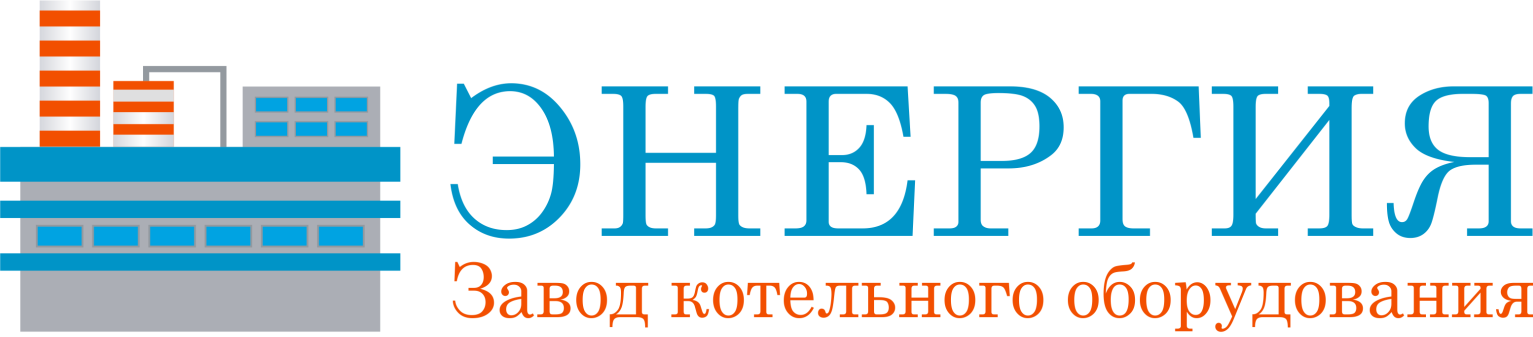 ОПРОСНЫЙ ЛИСТ НА КОТЕЛ НАРУЖНОГО РАЗМЕЩЕНИЯ КНР(ОТПРАВИТЬ НА ZAKAZ@ZKO-E.RU)Контактная информация:Техническая информация:Примечание:Подпись:                                                                                                                  Дата:ЗаказчикКонтактное лицотел:/e-mailНаименование объекта№НаименованиеДаНет1Расчетная тепловая нагрузка, кВт2Одинарный котел3Сдвоенный котел4Количество, шт5Насос сетевой 6Насос сетевой резервный7Термозапорный клапан8Проводной вывод на пульт управления (кабель 50м)9Радиопередающее устройство RR701 (радиосигнал до 1,5км)10GSM связь (оповещение на сотовую связь, свыше 1,5 км)11Погодозависимый каскадный контроллер 